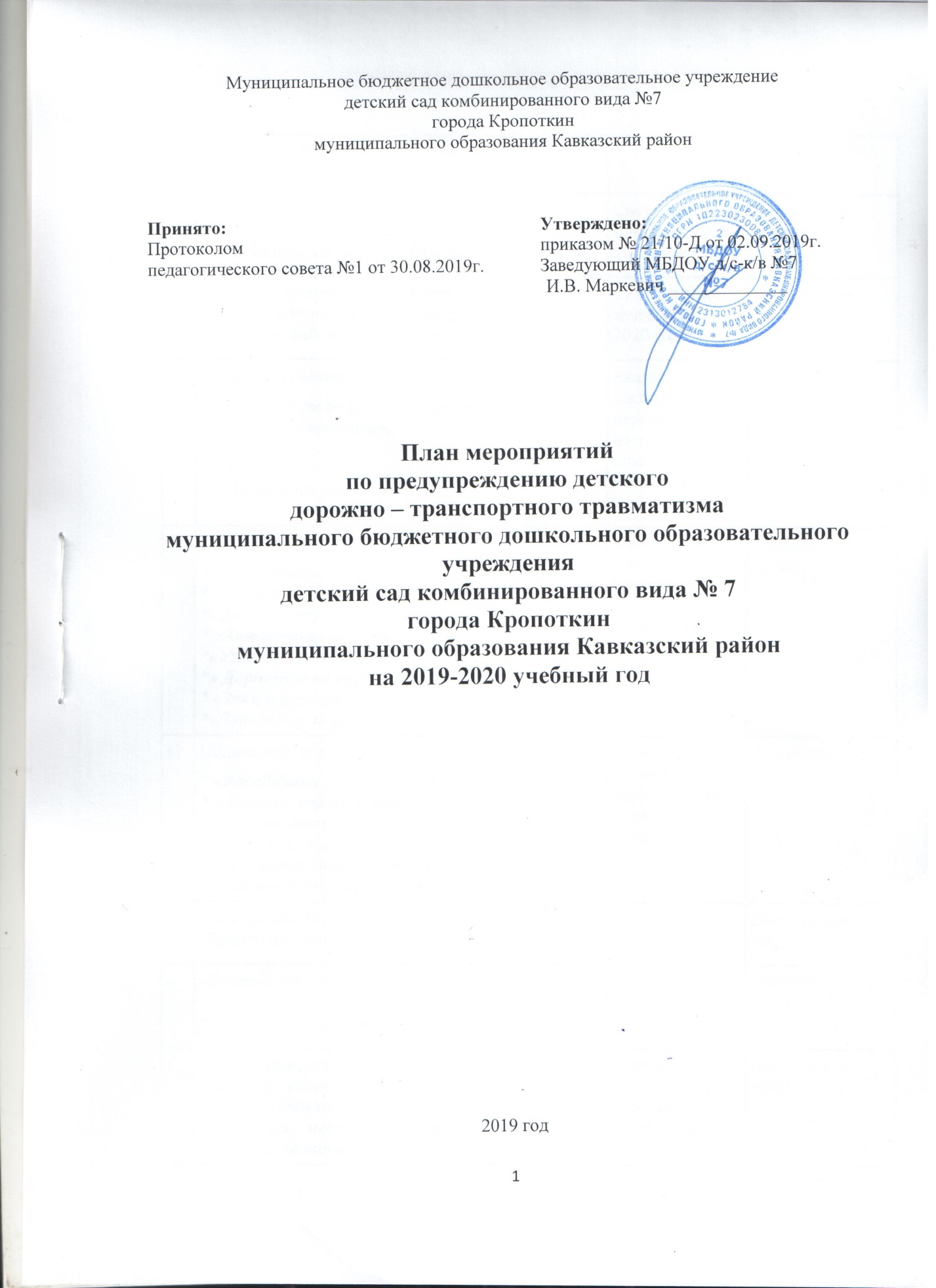 РАБОТА С ДЕТЬМИ в МБДОУ д/с –к/в № 7РАБОТА С ПЕДАГОГАМИ МБДОУ д/с -к/в № 7                                РАБОТА С РОДИТЕЛЯМИ МБДОУ д/с-к/в № 7№ п/пНаименование мероприятияСрокОтветственный1Познакомить детей с правилами дорожного движения в ООД согласно основной образовательной программы МБДОУ д/с – к/в №7Систематически в течение 2019 -2020 годаВоспитатели групп2Закрепить полученные знания в свободной деятельности вне ООД в ходе прогулок, экскурсий, наблюдений, бесед и т.д;Систематически течение 2019 -2020 годаВоспитатели группа)Сюжетно-ролевых игр;* «Путешествие по улицам города», * «Улица и пешеходы», * «Светофор», * «Автовокзал»* « Автомагазин»Ежемесячно согласно перспектив-ного планирования воспитателейВоспитатели группб)Дидактических игр:*«Наша улица», *«Светофор» *«Поставь дорожный знак», * «Автодорожное лото» *«Угадай, какой знак», *» Дорожное не дорожное»* «Заяц и перекресток?», *«Дорожные знаки» и  др.Ежемесячно, согласно перспективного планирования воспитателейВоспитатели группв)Подвижных игр:* «Воробышки и автомобиль»,* « Веселые соревнования»* «Разноцветные автомобили»* « Веселые соревнования» * « Дорожка препятствий» *«Чья команда скорее соберется» и др.Ежемесячно, согласно перспективного планирования воспитателейВоспитатели групп3Конкурс семейного творчества на тему: «Транспорт нашего города»май 2020 гВоспитатели старших групп4«Краевой день безопасности»Акция «Внимание, дети!»Сентябрь 2019гВоспитатели групп5Беседы, решение  проблемных  ситуаций и  открытых  задач:*что ты знаешь об улице?*пешеходы - места движения пешеходов, их     название, назначение*правила поведения на дороге*машины на улицах села – виды транспортаОрганизация совместной деятельности со взрослыми по созданию:*книг- сборников на тему безопасного поведения на дорогах,* рассказов из личного опыта, * стишков, проиллюстрированных детскими   рисункамиВ течение года, согласно перспективного планирования  воспитателейВоспитатели групп6Художественная литература для чтения и заучивания:Т.И.Алиева «Ехали медведи», «Дорожная азбука», А.Иванов «Как неразлучные друзья дорогу переходили», С.Михалков «Моя улица», «Я иду через дорогу», «Велосипедист», «Скверная история»; *С. Маршак «Милиционер», «Мяч»;* В. Головко «Правила движения»; *С Яковлев «Советы доктора Айболита»; *А. Северный «Светофор»; *В. Семенин «Запрещается – разрешается»В течение года, согласно перспективного планирования  воспитателейВоспитатели групп7Загадывание детям загадок о дорожном движении.В течение года, согласно перспективного планирования  воспитателейВоспитатели групп8Развлечения с детьми:*»Незнайка в городе»(тематическое мероприятие)*«зеленый огонек» (досуг)*«учите правила дорожного движения» (досуг)*«петрушка на улице» (досуг)*«уважайте светофор» (кукольный спектакль)В течение года, согласно перспективного планирования  воспитателейМуз. руководитель, воспитатели№ п/пНаименование мероприятияСрокОтветственный1Практикум для педагогов «Оказание первой помощи в случае травматизма»сентябрь 2019Старший воспитательа)Консультация для воспитателей групп «Игры  по правилам дорожного движения»ноябрь2019гСтарший воспитательб)Консультация для воспитателей групп «Ребенок и опасности на дорогах»январь2020гСтарший воспитатель2Консультация для воспитателей групп  «Что нужно знать родителям о правилах дорожного движения»март2020гСтарший воспитатель3Обсуждение проблемы дорожно-транспортного травматизма на педагогическом совете.май2020гСтарший воспитатель№ п/пНаименование мероприятияСрокОтветственный1Анкетирование родителей по теме «Я и мой ребенок на улицах города»ноябрь2019гВоспитатели групп2Регулярно размещать наглядно-информационный консультативный материал по профилактике детского дорожно-транспортного травматизма в уголках для родителей.Систематически в течение 2019 -2020 годаВоспитатели групп3Изготовление и раздача памяток родителям:*Ознакомлению детей с культурой поведения в общественном транспорте*Каким должен быть пешеход»В течение года по плануВоспитатели групп4Оформление стендов (папок-передвижек) в группах по правилам дорожного движенияВ течение года по плануСтарший воспитатель, воспитатели групп